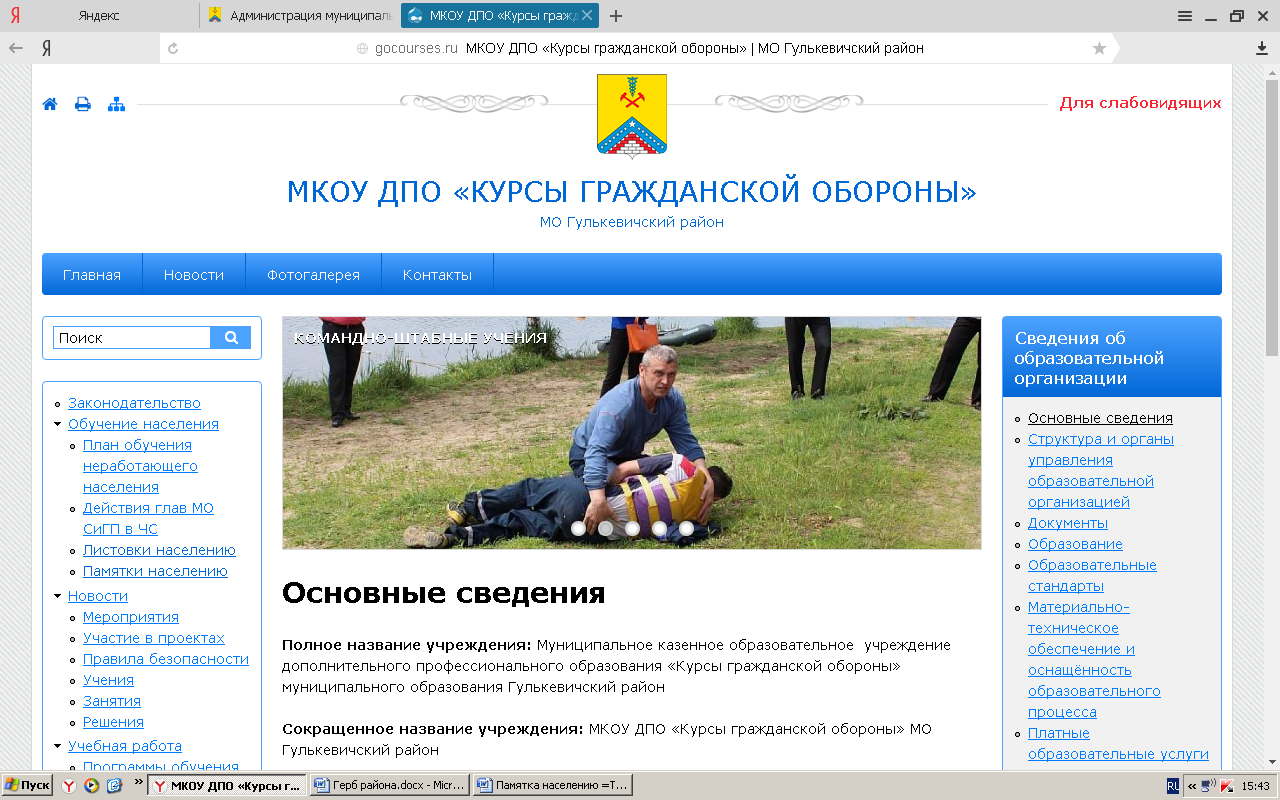 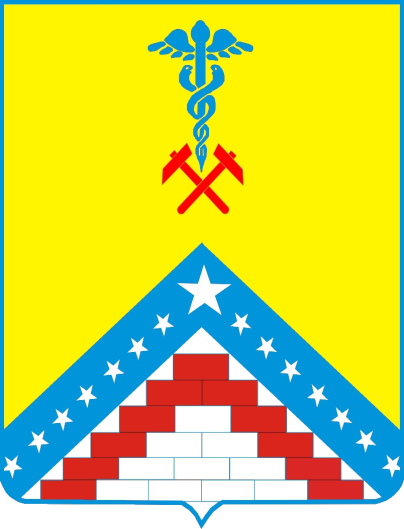 ПАМЯТКА«Меры безопасности на водных объектах в летний период»Каждому человеку следует помнить, что купаться в неизвестных водоемах и необследованных местах опасно!- Место купания должно иметь пологое, песчаное, свободное от растений и ила дно, без резких обрывов вблизи берега;- умеющие хорошо плавать и нырять должны убедиться в том, что в воде и, тем более, близко у берега нет затонувших деревьев, старых свай, коряг, острых камней (как на глубине, так и у поверхности воды);- в зоне купания, особенно на реках, не должно быть сильного течения, водоворотов, холодных подводных ключей, которые могут привести к судорогам в ногах и руках.Внимание! На необорудованных местах отдыха на водных объектах имеются затонувшие деревья, старые сваи, коряги, острые камни, каменные гряды и отдельные валуны, часто скрытые небольшим слоем воды и находящиеся в самых неожиданных местах, в том числе и далеко от берега. Одной из самых серьезных угроз для жизни людей является купание в состоянии алкогольного опьянения. Распитие напитков в общественных местах наказывается в соответствии со ст. 20.20 КоАП РФ, появление в общественных местах в состоянии алкогольного опьянения наказывается в соответствии со ст. 20.21 КоАП РФ. Всем гражданам, отдыхающим у водных объектов, необходимо соблюдать основные правила поведения. На пляжах и в других местах отдыха купающимся на водоемах запрещается:- купаться в местах, где выставлены щиты (аншлаги) с предупреждающими и запрещающими знаками и надписями, заплывать за буйки, обозначающие границы плавания и санитарную зону водохранилищ;- подплывать к моторным, парусным, весельным лодкам и другим плавательным средствам;- прыгать в воду с катеров, лодок, причалов, а также сооружений, не приспособленных для этих целей;- загрязнять и засорять водоемы и берега;- распивать спиртные напитки, купаться в состоянии алкогольного и наркотического опьянения;- приводить и купать собак и других животных в места отдыха людей на водных объектах;- оставлять на берегу мусор;- подавать сигналы ложной тревоги;- играть с мячом и в другие спортивные игры в не отведенных для этой цели местах;- не допускать действия, связанные с нырянием и захватом купающихся;- ловить рыбу в местах купания;- заезжать на территорию отдыха людей на водных объектах на всех видах автотранспорта.Строго запрещается использовать в зонах купания маломерные суда (в том числе, водные мотоциклы). Обучение людей плаванию должно проходить в специально отведенных местах под руководством квалифицированного инструктора. При групповом обучении численность группы не должна превышать 10 человек. За группой должны наблюдать спасатель и медицинский работник. Каждый гражданин обязан оказывать посильную помощь людям, терпящим бедствие на воде. Особое внимание взрослые должны уделять детям во время отдыха на водоеме!Взрослые обязаны не допускать купания детей в непроверенных и неустановленных местах, плавания на неприспособленных для этого средствах, игр и шалостей в воде и других нарушений правил безопасности на воде. Купание детей, особенно - малолетних, проводится под непрерывным контролем взрослых. В детских оздоровительных лагерях и других детских учреждениях, расположенных у водоемов, участок для купания детей (пляж) должен выбираться по возможности у пологого песчаного берега без обрывов до глубины 2-х метров.На пляжах детского учреждения оборудуются участки для обучения плаванию детей дошкольного и младшего школьного возраста глубиной не более 0,7 метра, а также для детей старшего возраста - глубиной не более 1,2 метра. Дети, не умеющие плавать, должны купаться отдельно. В местах глубиной до 2 метров разрешается купаться детям в возрасте 12 лет и старше, умеющим хорошо плавать.Купание детей разрешается проводить группами не более 10 человек и продолжительностью не более 10 минут. Ответственность за безопасность детей возлагается на инструктора по плаванию. Во время купания детей на участке запрещается:- купание и нахождение посторонних лиц;- катание на лодках и катерах на акватории пляжа;- проводить игры и спортивные мероприятия.Единая служба спасения 112Единая дежурно-диспетчерская служба 5-18-77, 5-19-10, 5-12-75